Hilderstone Parish Council Meeting‘On Wednesday 23rd February 2022 at 7.30pmThis meeting was held at Hilderstone Village Hall, Sandon Rd, Hilderstone, Stone ST15 8XS Attendance:Cllr J Davies (Chairman)	Cllr A Stringer		Cllr P Davies    Cllr R Clark		 Cllr J Crump Nikola Evans – ClerkMinutes1Chairman’s Welcome2Apologies – Cllr M Shelly, Cllr H Woodward and Cllr A Harp 3Minutes of the last meetings – 26th January 2022 – approved as a true record of events by all that attended.4Declaration of Interests on agenda items – Cllr A Stringer, Cllr R Clark and Cllr P Davies – Item 12a5Local PCSO update – No available6Public Participation – None attended7Borough Councillor’s Report – No available8County Councillor’s Report – No available9Planning - None10Clerks Report11Traffic and HighwaysTo discuss and approve purchase of another SID’s unit. Approved to order new SID’s unit at a cost of £1783.68 + vat, clerk to organise. Erosion of bank opposite church buildout.Clerk to report to highways, believed due to wide vehicles using the road churning up the curb side. Children are having to walk in it and it could potentially block the drains. Cllr J Davies reported on the road closure on Sandon Road. There was very little information provided to the parish council. Clerk has now signed up to One Network and is receiving local future temporary traffic regulation orders.12Footpaths, Village MaintenanceTo discuss grant for church maintenance Subject was discussed, however due to the parish council not being quorate on this item it was deferred to the next meeting in March.Footpath adjacent to Hawthorne children’s play area overgrown. Cllr J Davies will investigate.13Village Events Arts and Craft – Village Hall - 26.02.22Italian night – Village Hall – 26.02.2214Correspondence - None15Finance – RFOMonthly payment approval – Approved 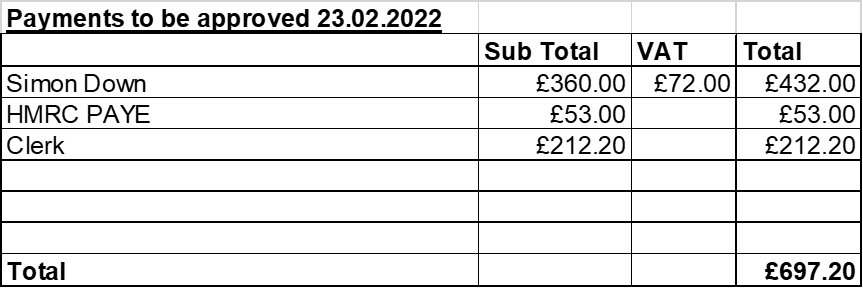 Budget summary – circulated and approvedBank reconciliation – circulated and approvedTo approve clerks annual pay increase from £12 per hour to £12.24 – approved by all that was present, to take effect from 01.02.2216Councillor Information and items for the next AgendaChurch GrantGiving thanks to Bill Holmes for his work keeping the village tidy.17To agree date of next meeting – 23rd March 2022 from 7.30pm18Meeting Closed – Meeting closed at 8.28pm